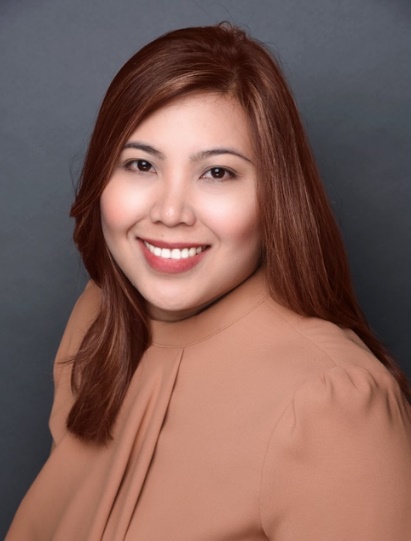 Kristine Jane Ballares - Our school nurse graduated with a Bachelor’s of Science in Nursing from Liceo de Cagayan University, in Philippines. Kristine has worked at Clarion School since 2016. She previously worked for four years as a Pediatric Intensive Care Unit Nurse in Chong Hua Hospital in Philippines. Kristine was also working as a school nurse for 5 years at Uptown School Dubai (A Taaleem School).Medical InformationOur school clinic is conveniently located in the corridor behind the Parent Cafe on the ground floor, opposite to the sports hall. The school nurse is available throughout the school day to care about the wellbeing of your child. For any health concerns, please feel free to contact her at kballares@clarionschool.com Telephone: 04-4073000 Extension 103.We also have a school doctor - Dr. Mervat Faragalla, a Pediatric Specialist who visits Clarion twice a week.Health Concerns                                                                                                         In case your child has any allergies, minor surgeries or health issues, please inform the school nurse to ensure the best health care plan for your child at school. As some children and staff suffer from severe nut allergies, we run a ‘Nut Free School’.Illness - If your child is unwell, it is important that they rest at home and recuperate fully before returning to school.Accidents and emergencies - Should your child require any emergency treatment; every effort will be made to contact you..  Consent for Medication at SchoolThe school clinic stocks all essential over-the-counter medications like paracetamol, brufen, creams and gels for minor complaints. If your child is in pain or has a fever at school, medication can be provided only if the parents have signed the consent (on the health form), for the nurse to administer it.Sun care Essentials In Dubai where the sun shines so bright, it is compulsory for all our students to wear a hat outside their class. We also encourage parents to apply a high factor sunscreen lotion to their child’s skin prior to school each day, especially on pool/PE and field trip days. At Clarion, we also remind our students to drink water regularly and drinking water is accessible at numerous points around the school.Immunizations                                                                               Please ensure that your child’s vaccinations are up to date and a copy of your child’s vaccination record has been handed over to the school nurse. This record will be checked according to the UAE immunization schedule and parents will be advised of any outstanding vaccines.